Муниципальное бюджетное общеобразовательное учреждение «Центр образования №40 имени Героя Советского Союза Ивана Андреевича Дементьевагорода ТулыТетрадь по математике на печатной основе для 1 классаМатериал подготовлен учителем начальных классов Зевакиной Е. А.Тула 2023Пояснительная записка      Вашему вниманию предлагается тетрадь на печатной основе для 1 класса, цель которой – помочь учителю в организации работы над вычислительными навыками в пределах 10. Листы с заданиями распечатываются и используются в качестве материала для самостоятельной работы  на уроках и во внеурочное время. Опыт работы показывает, что дети выполняют задания с удовольствием, эмоционально реагируют на занимательные сюжеты, что позволяет добиваться познавательной активности и самостоятельности первоклассников.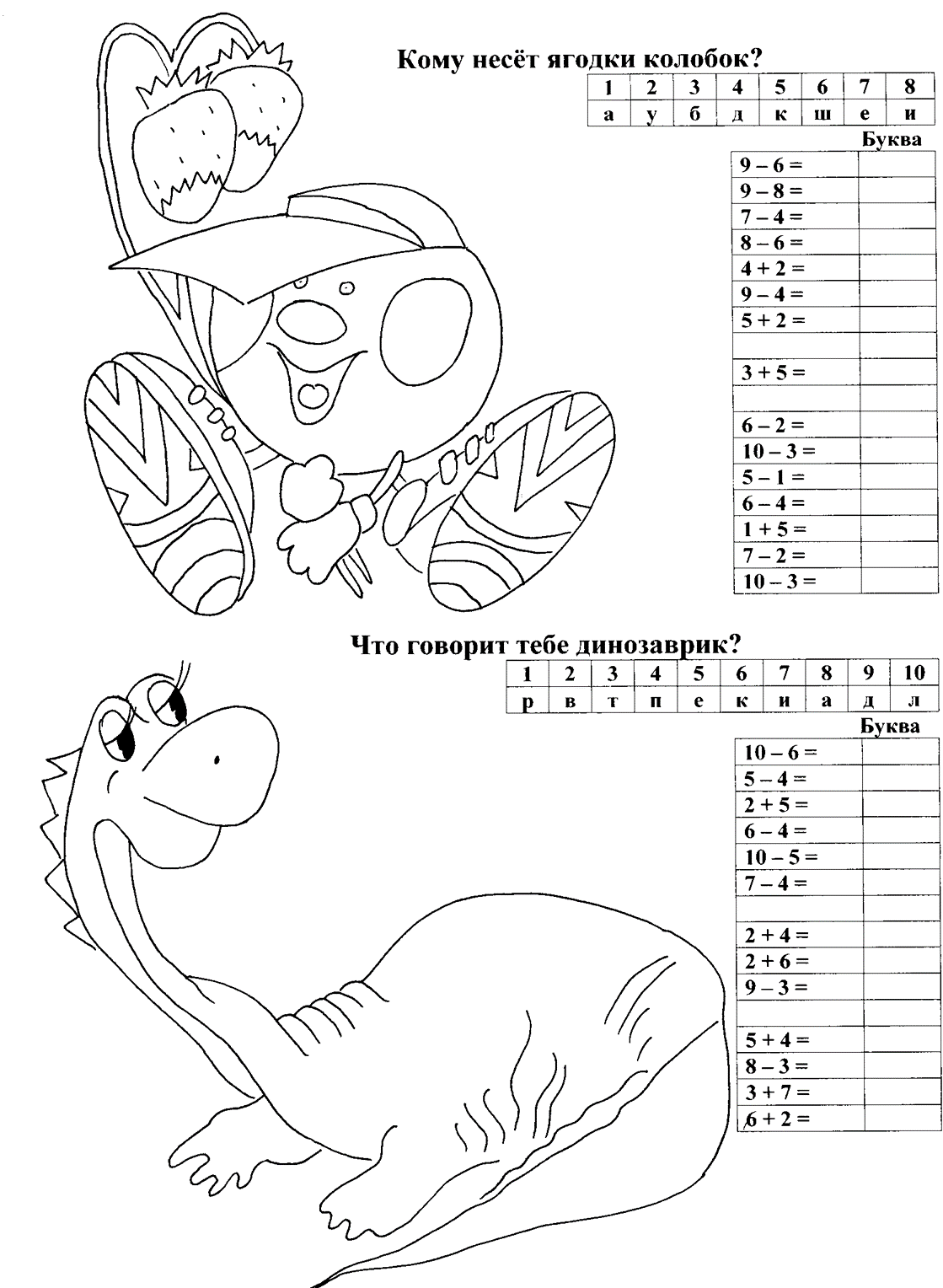 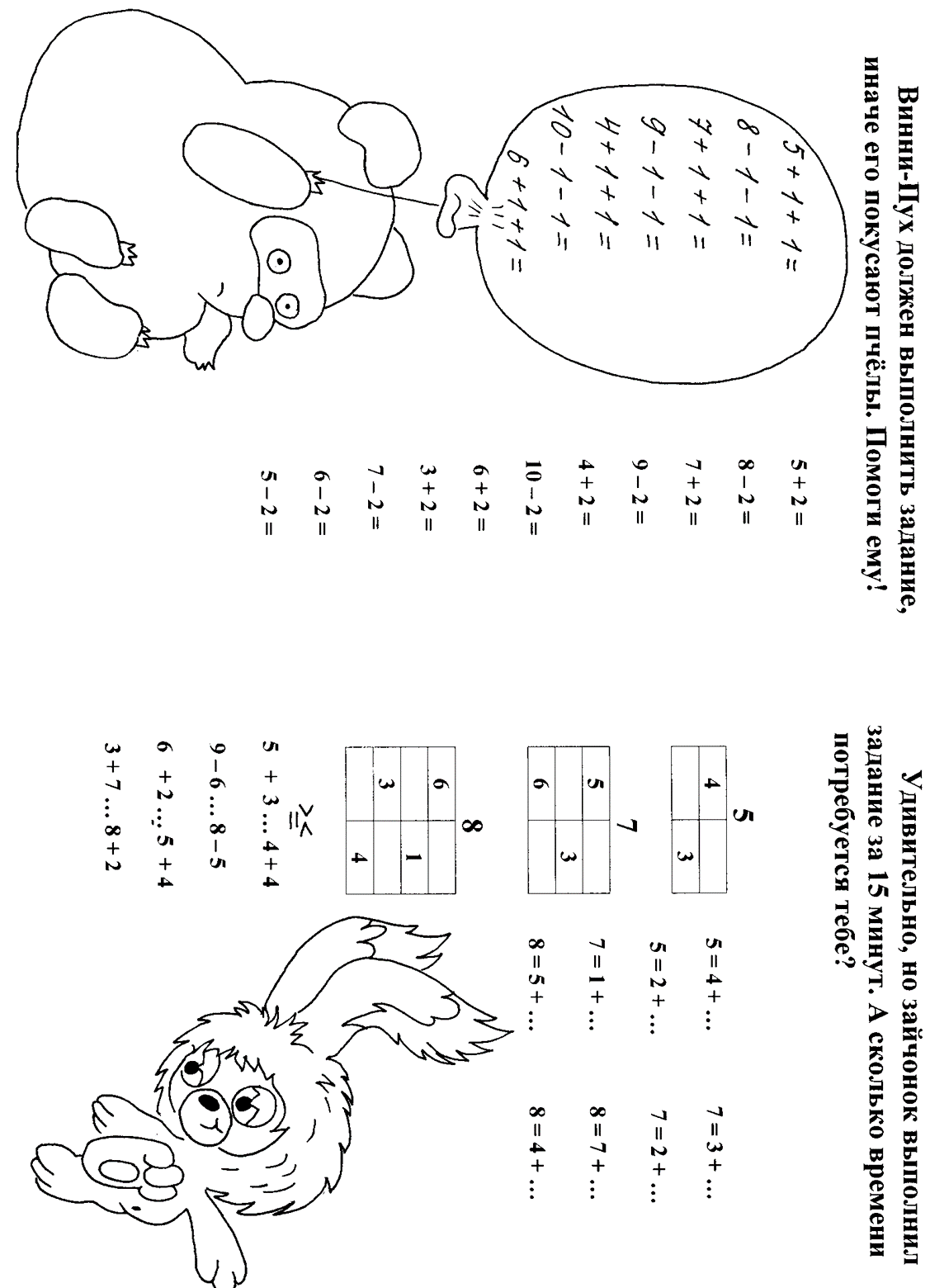 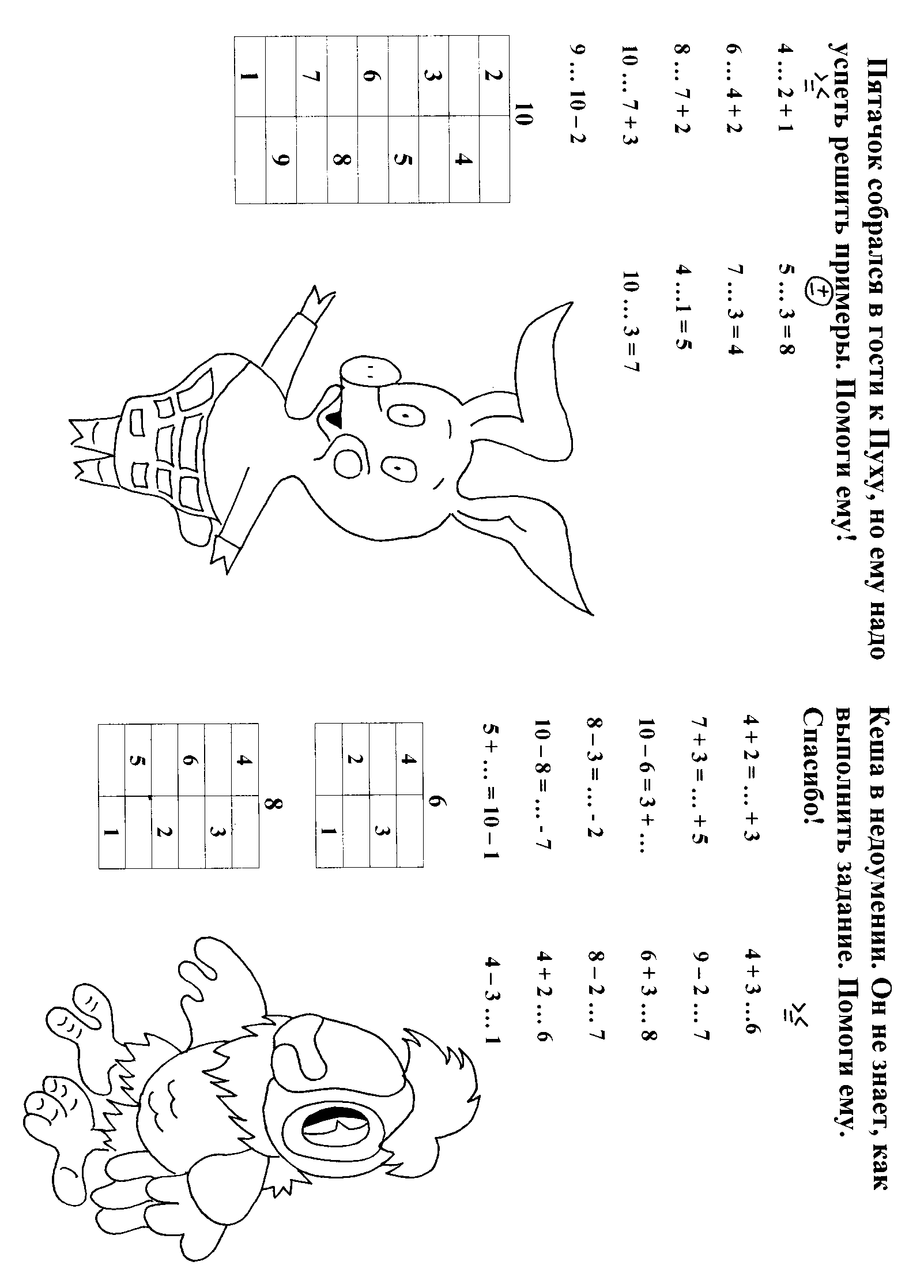 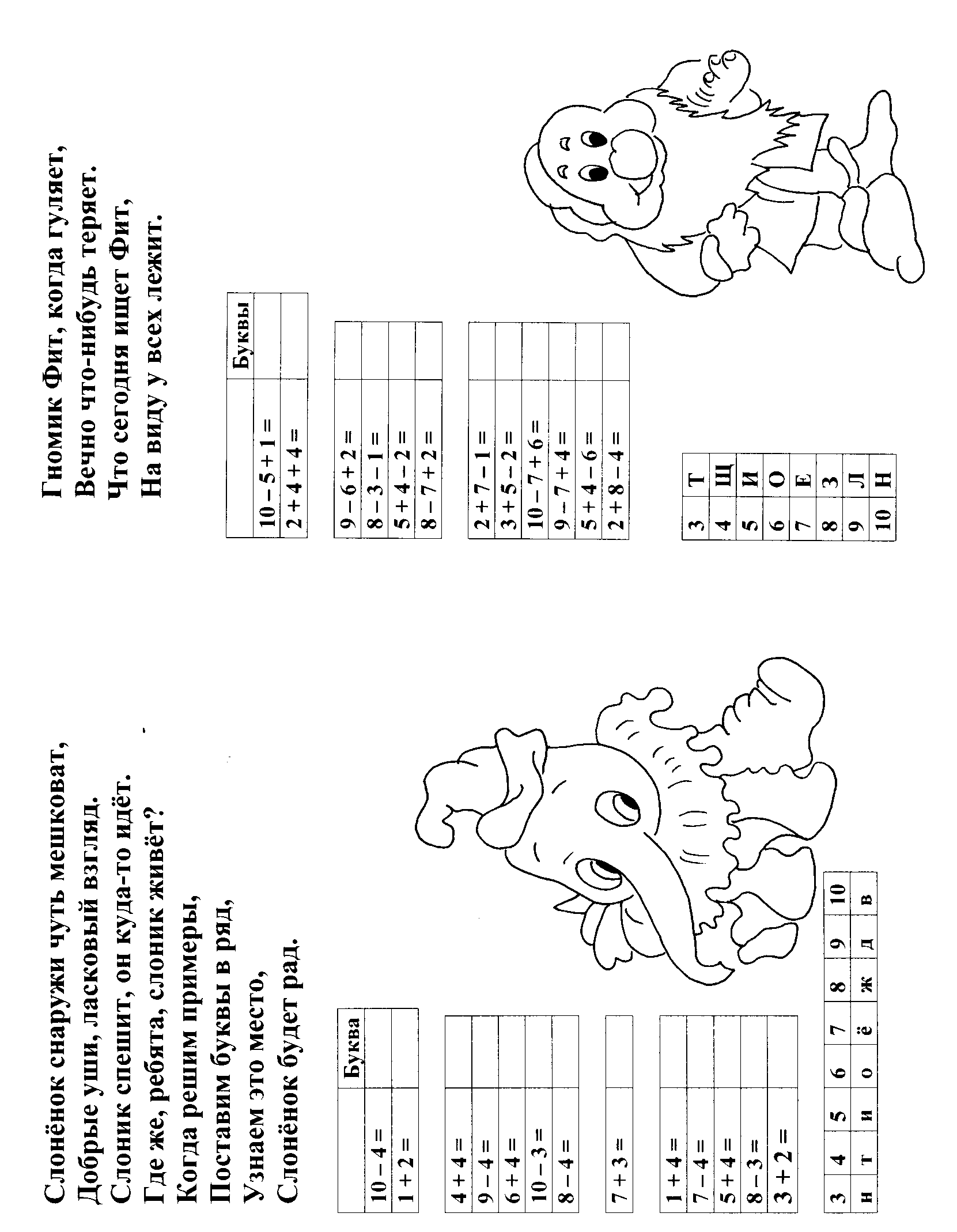 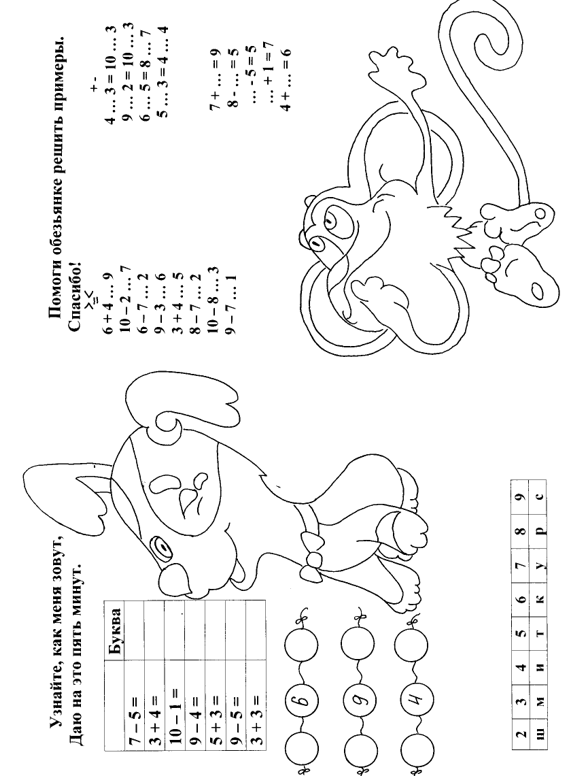 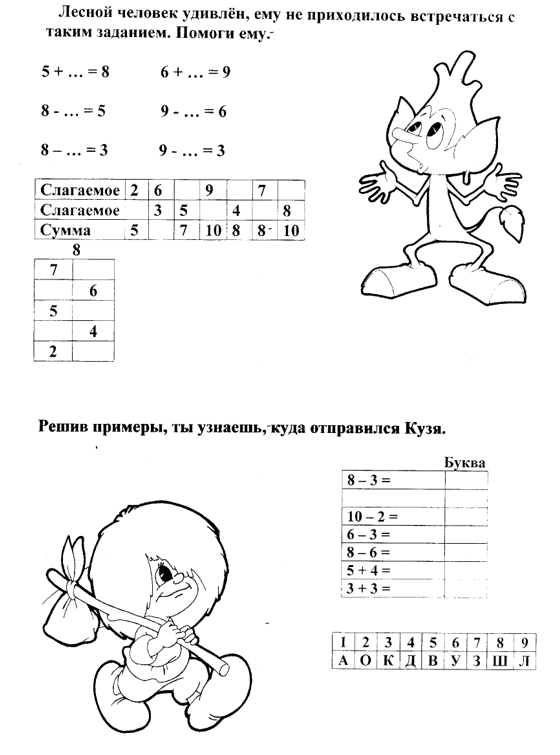 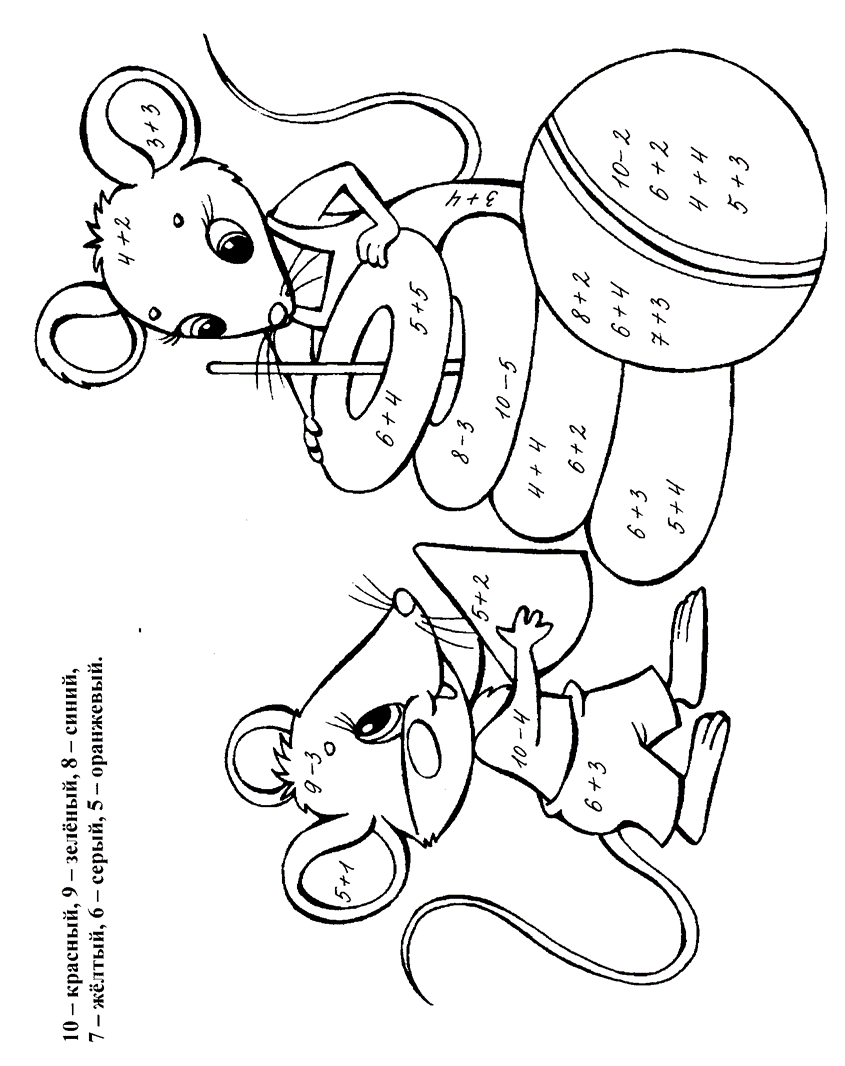 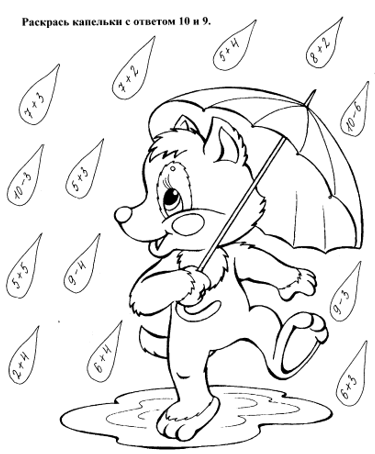 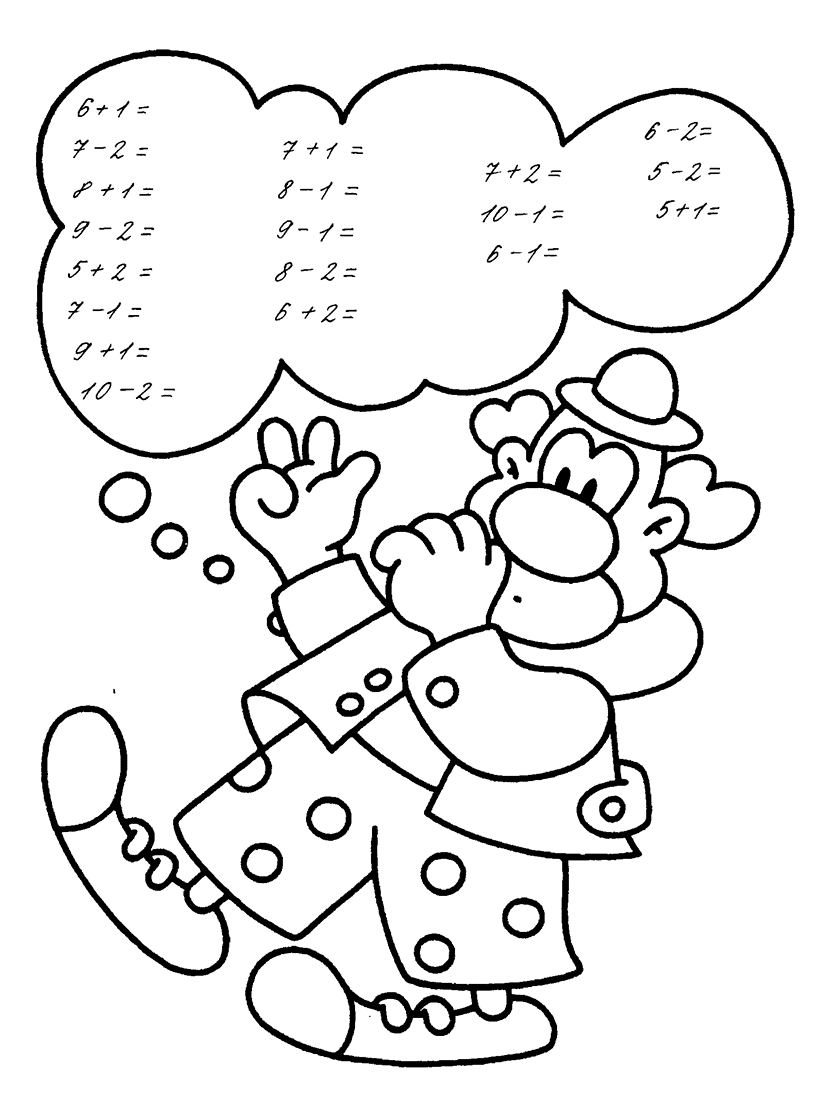 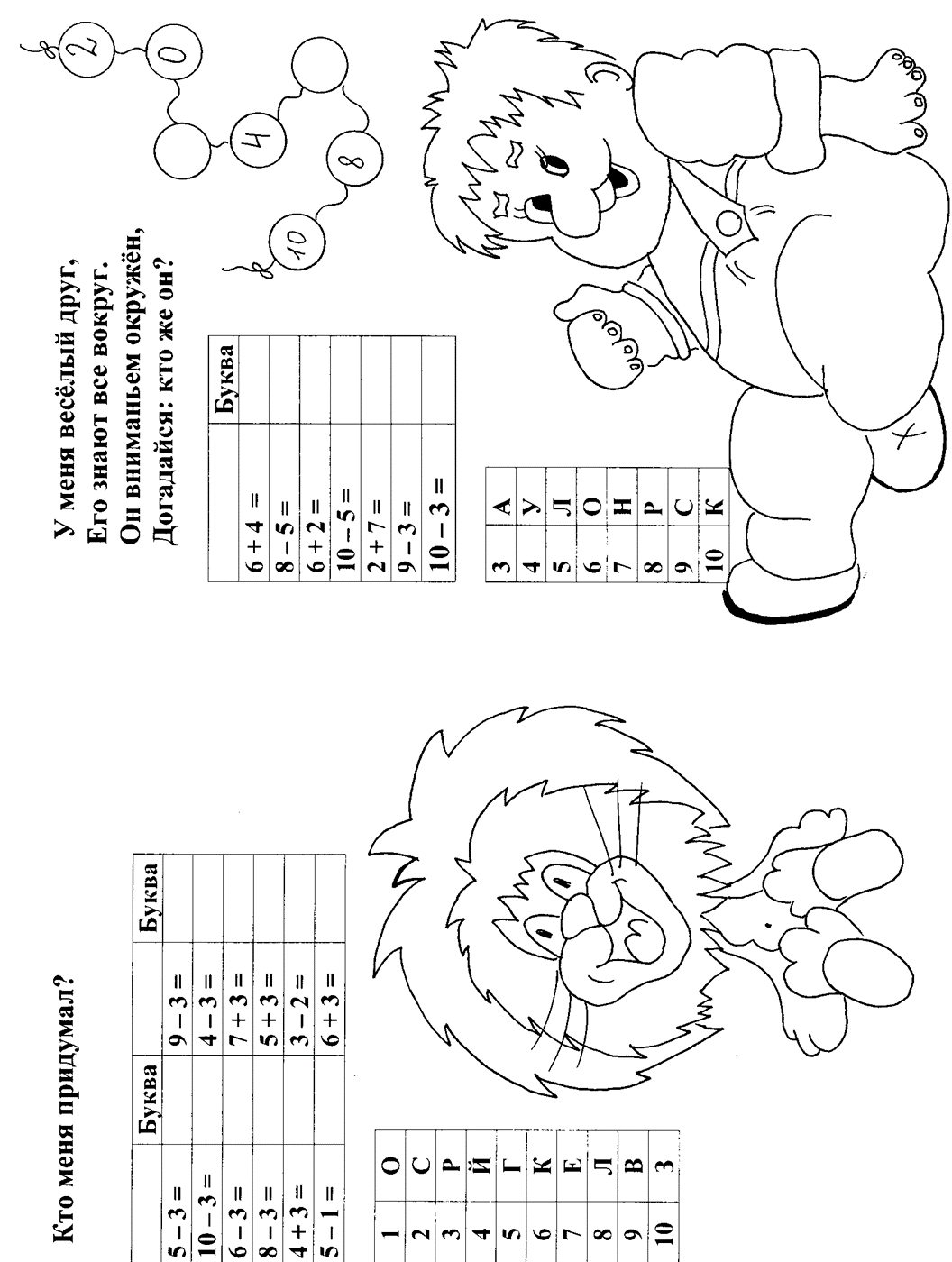 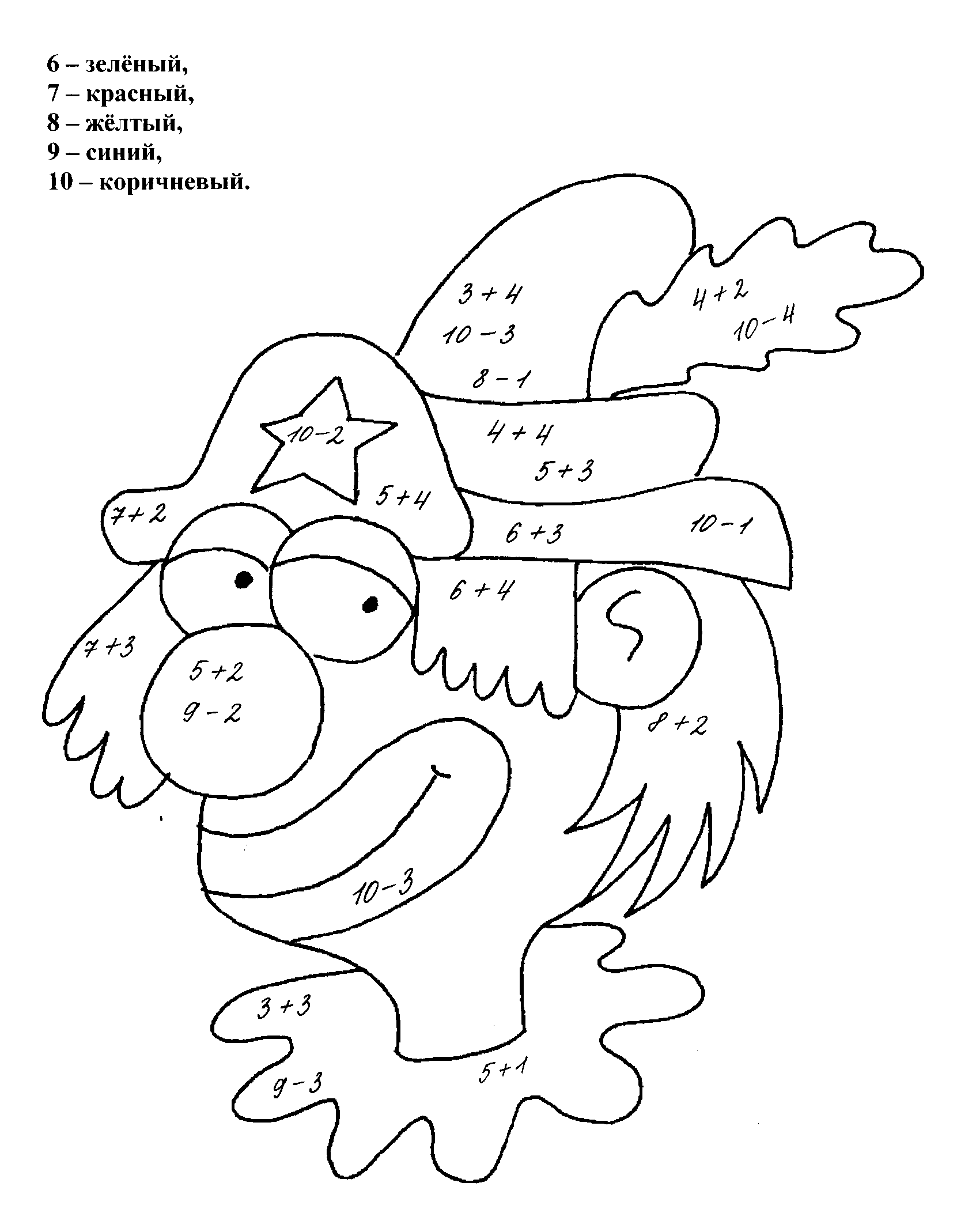 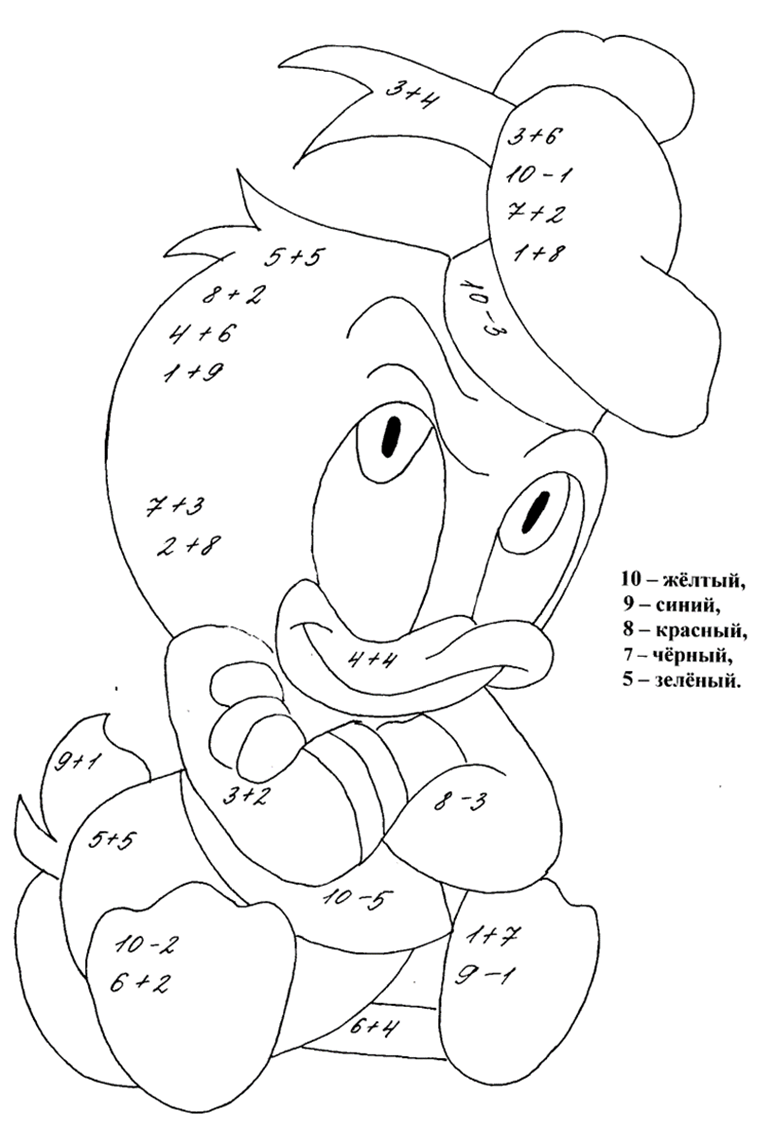 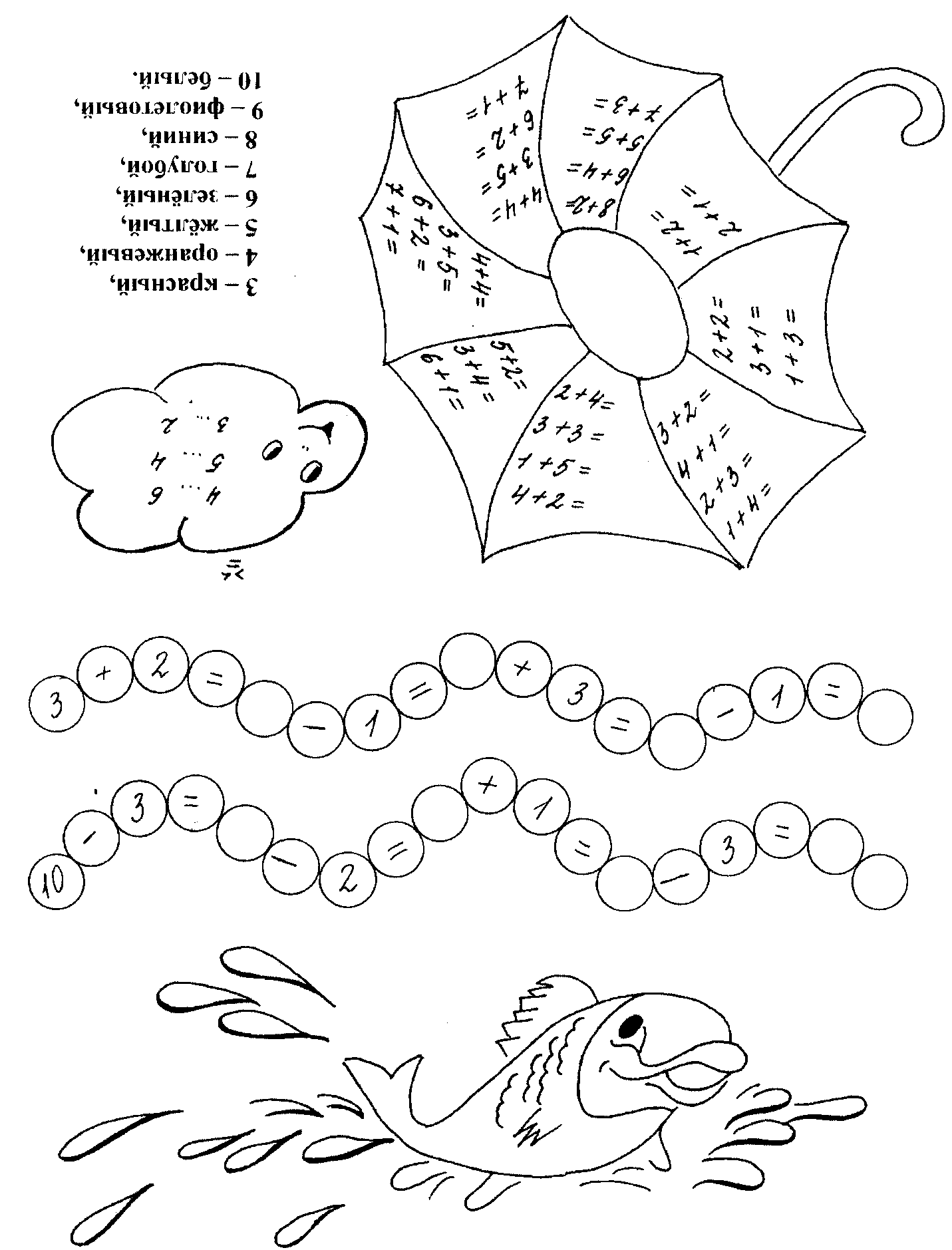 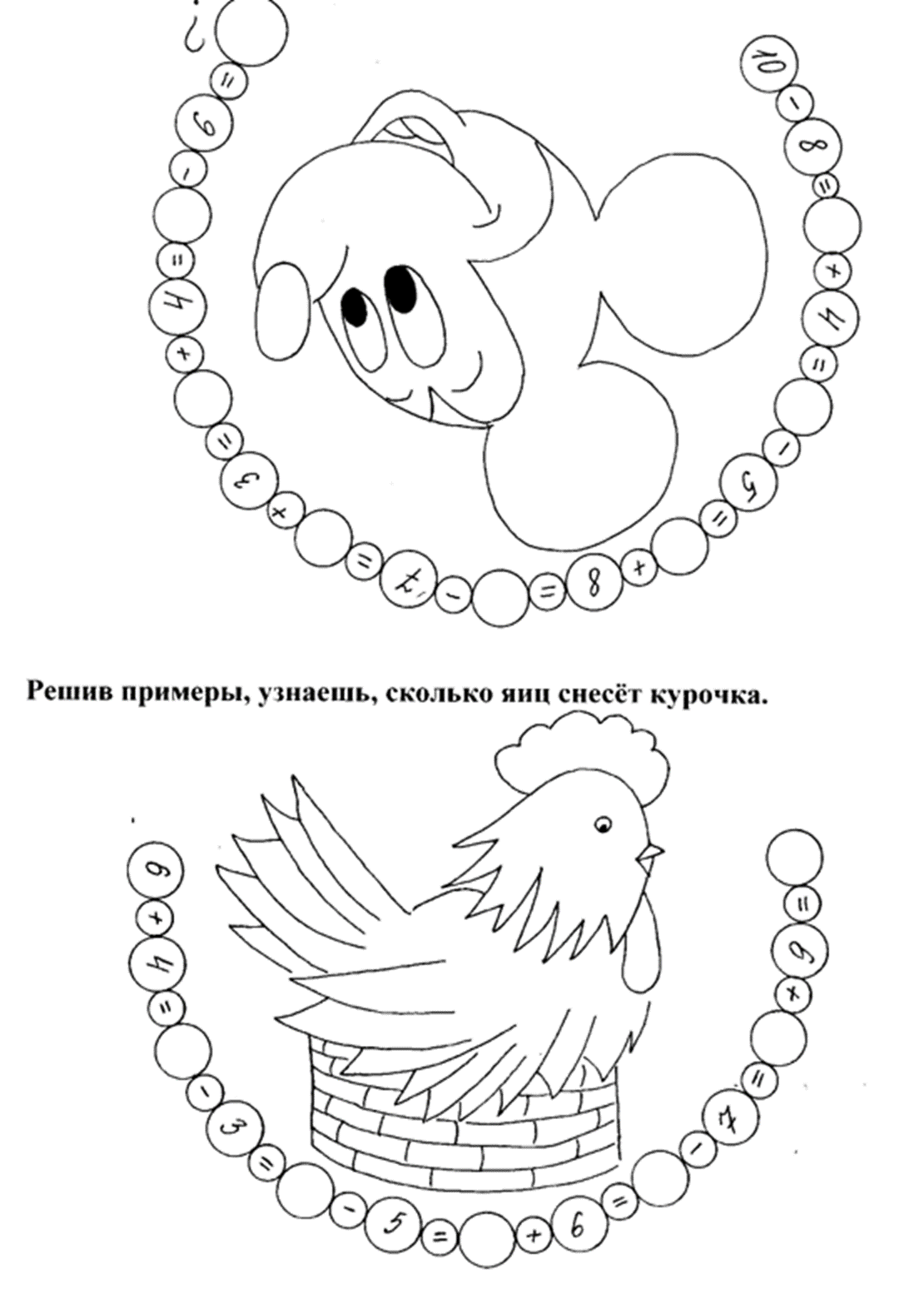 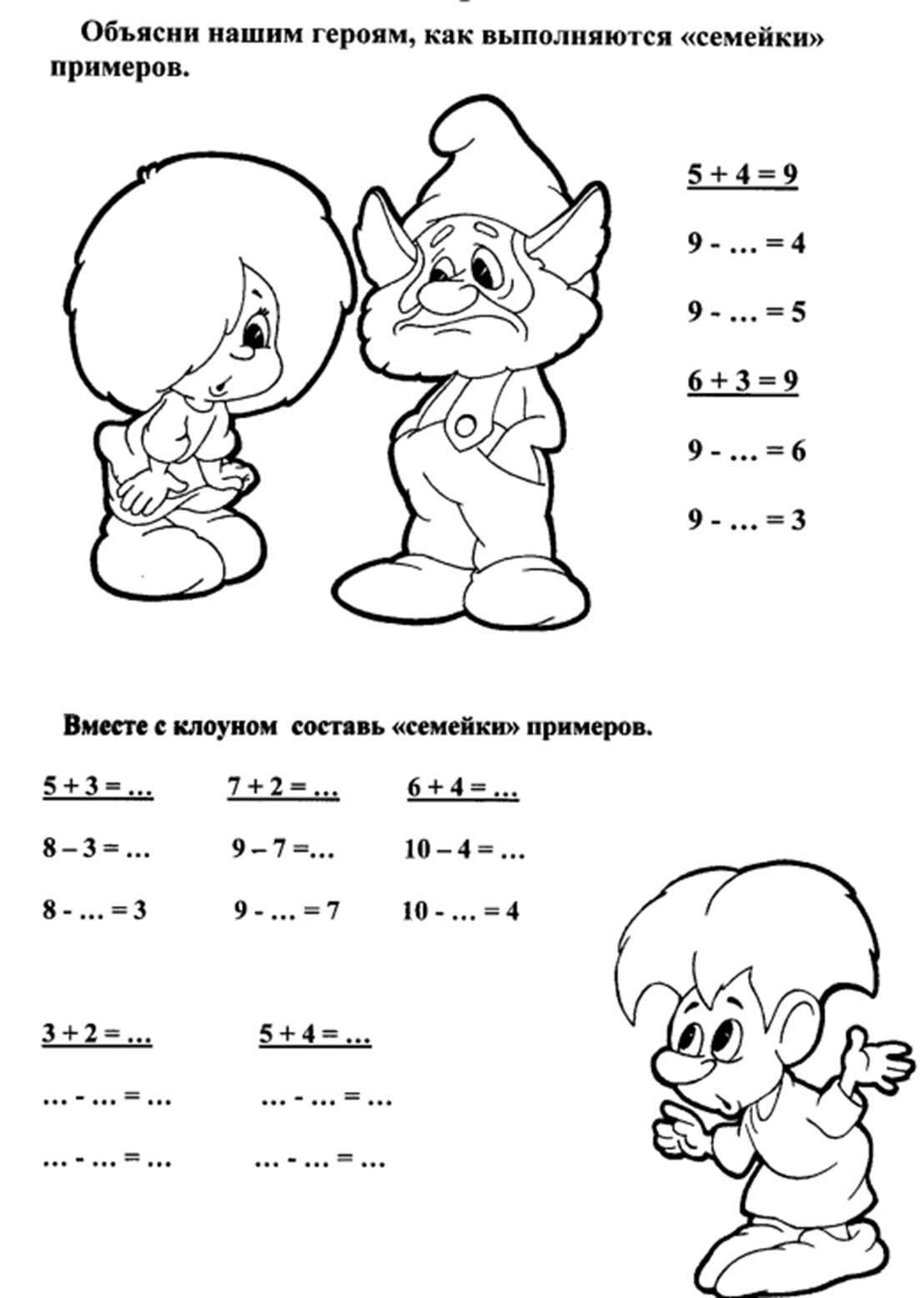 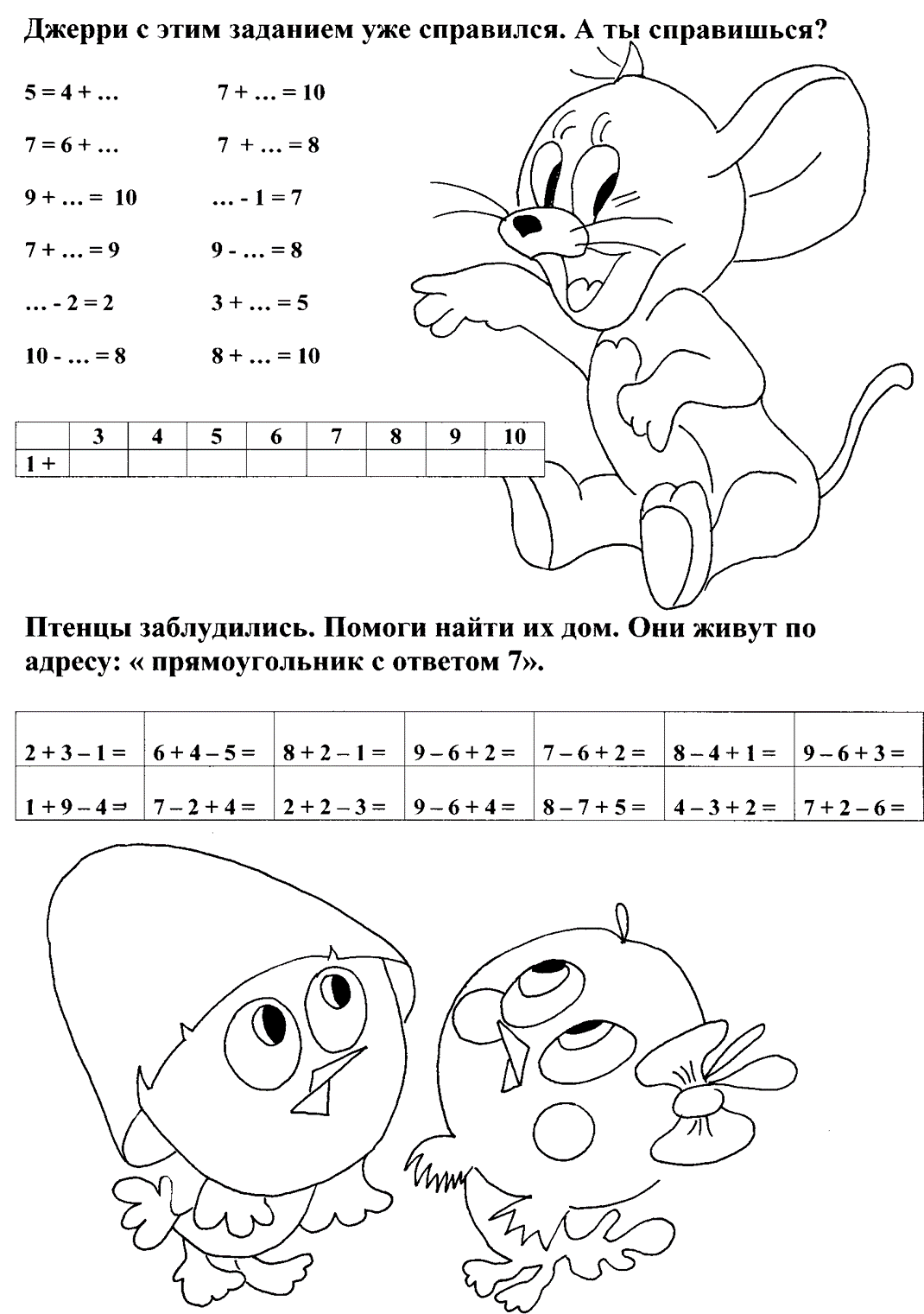 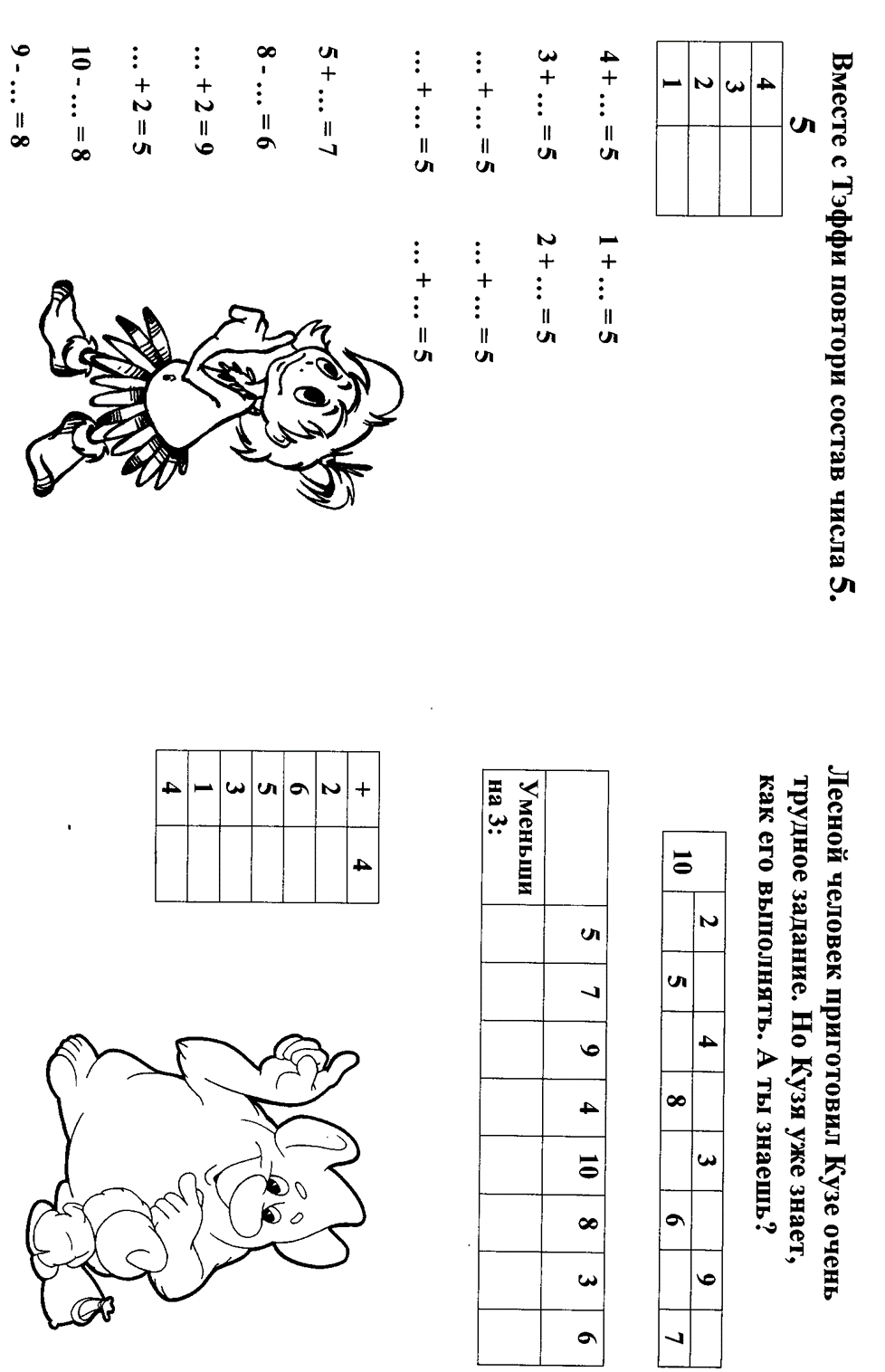 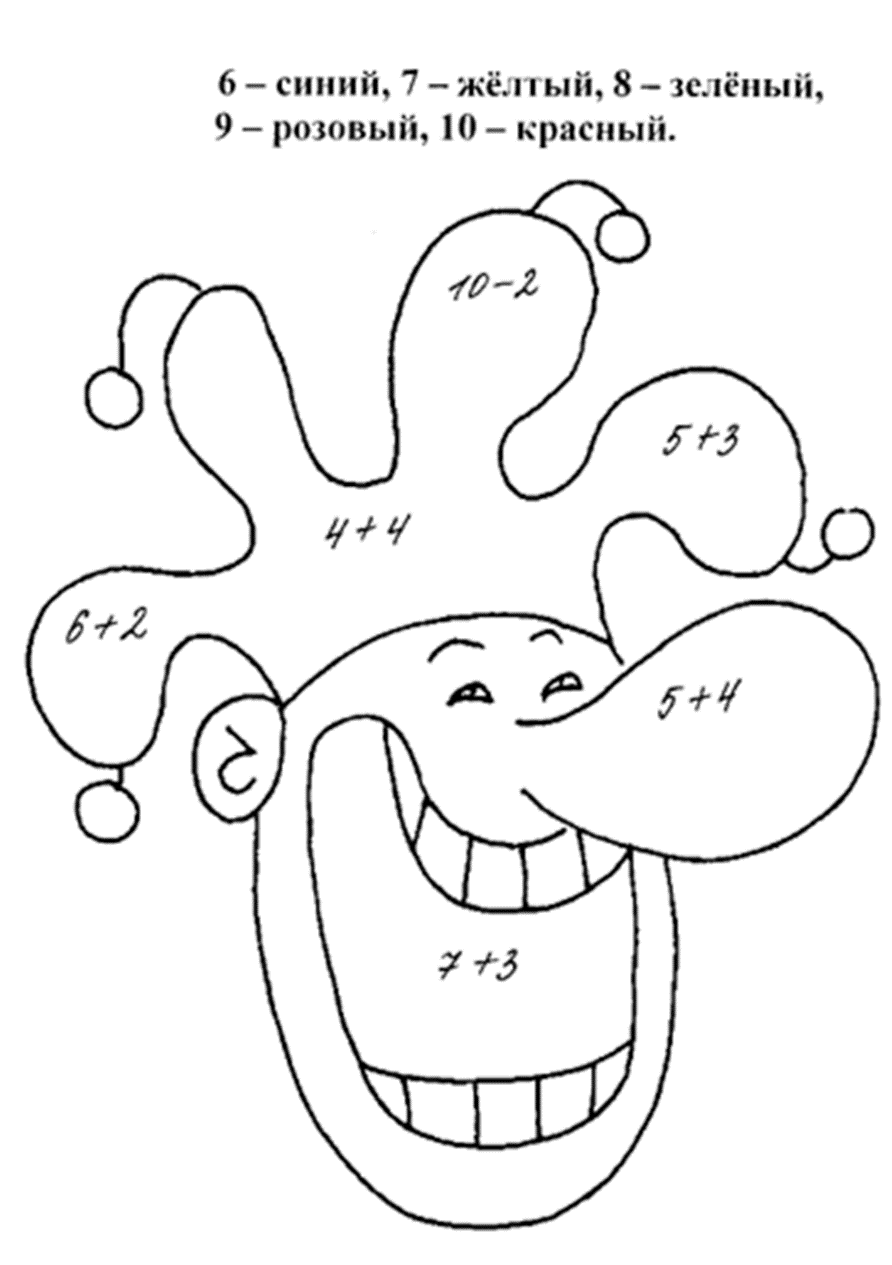 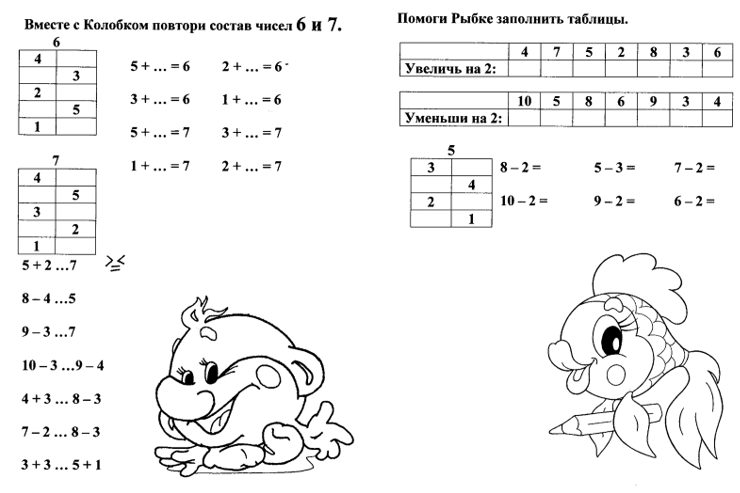 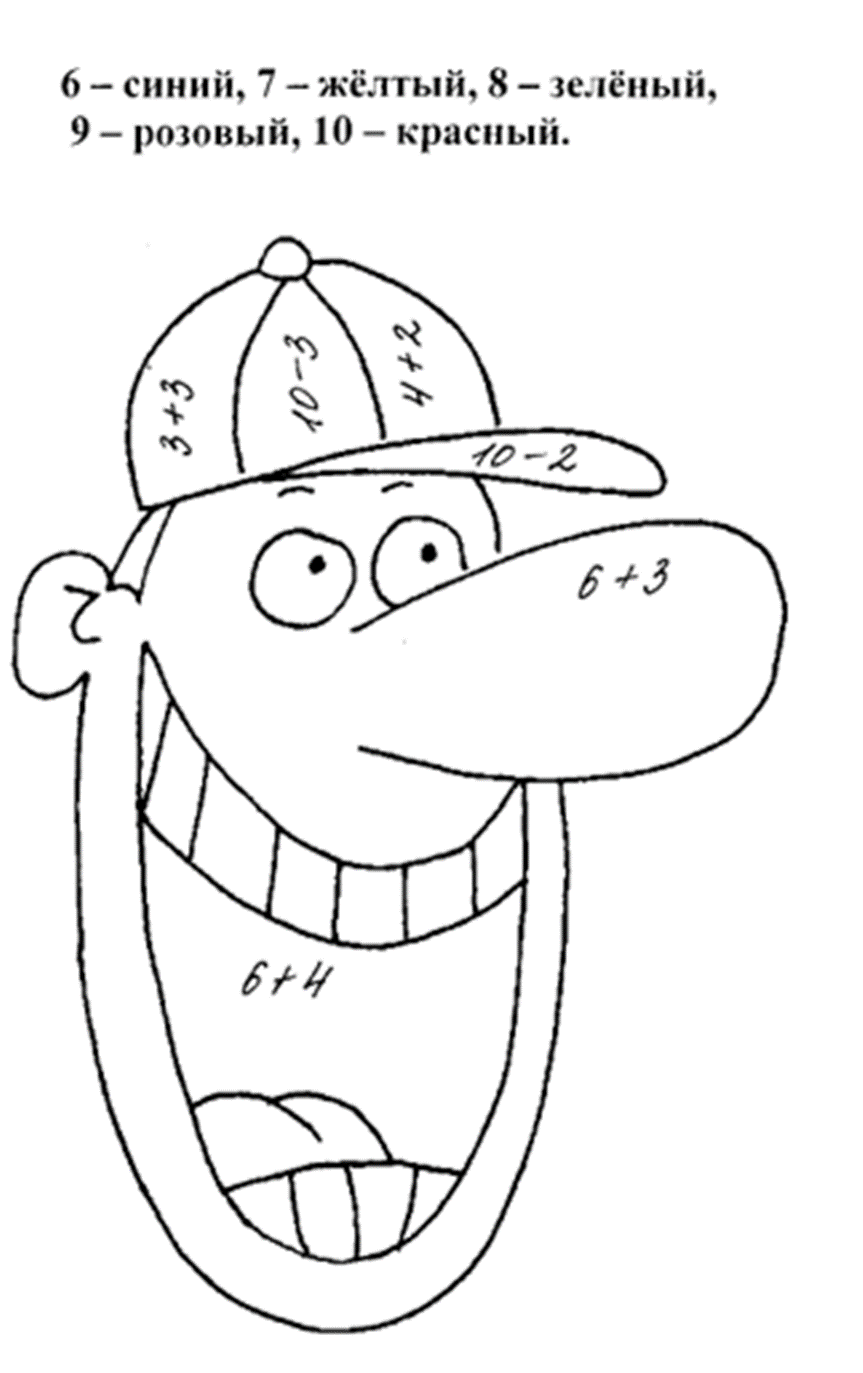 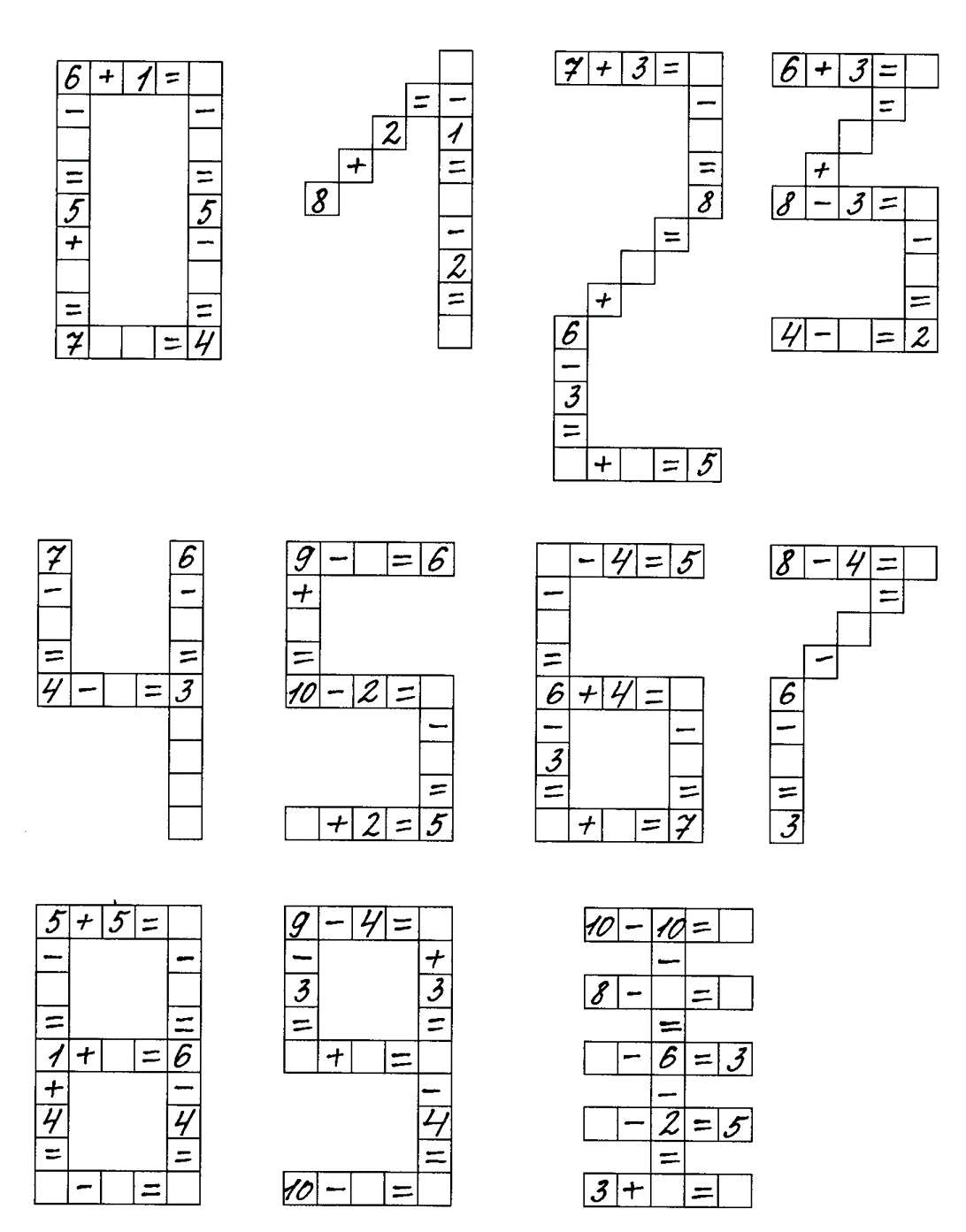 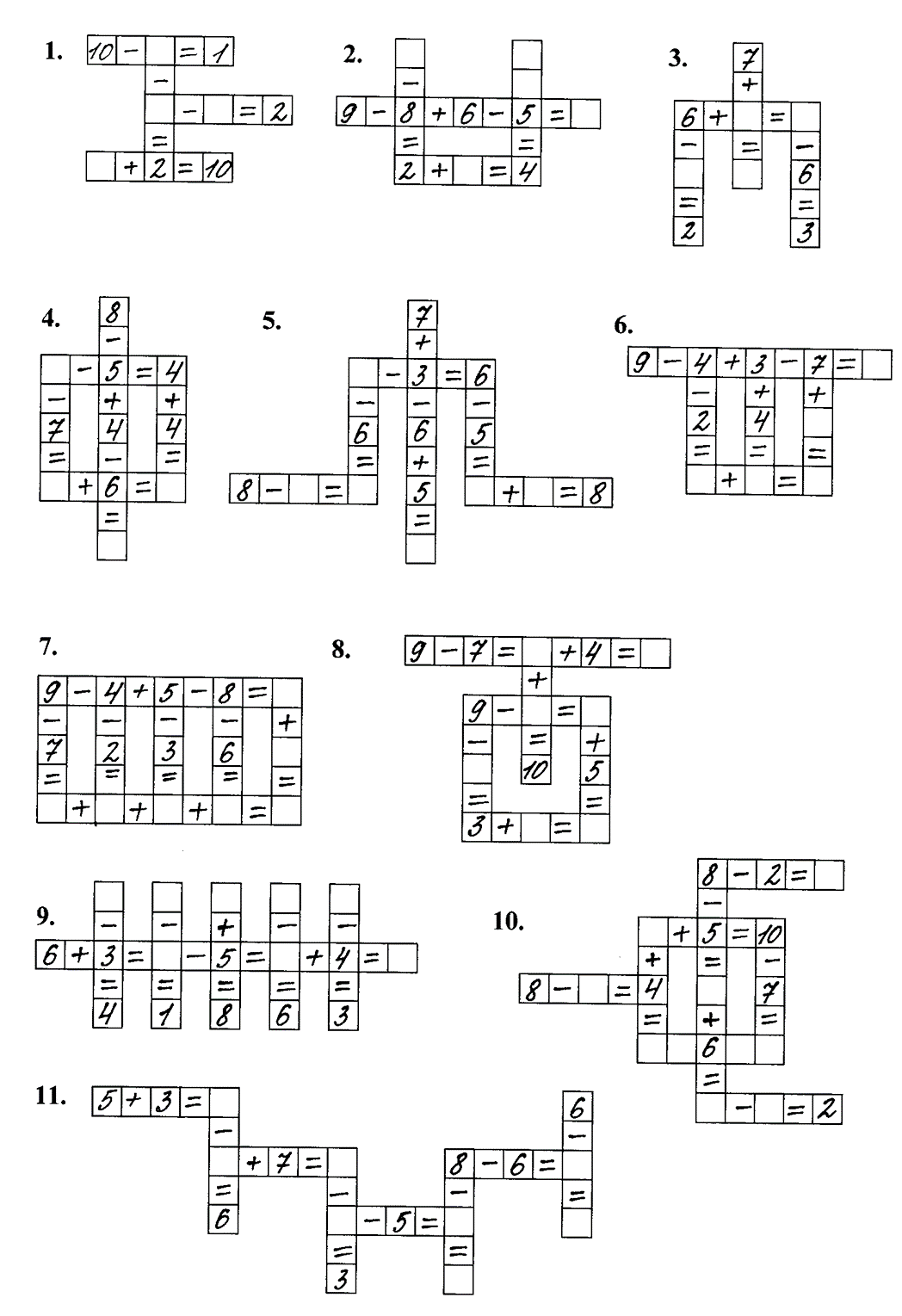 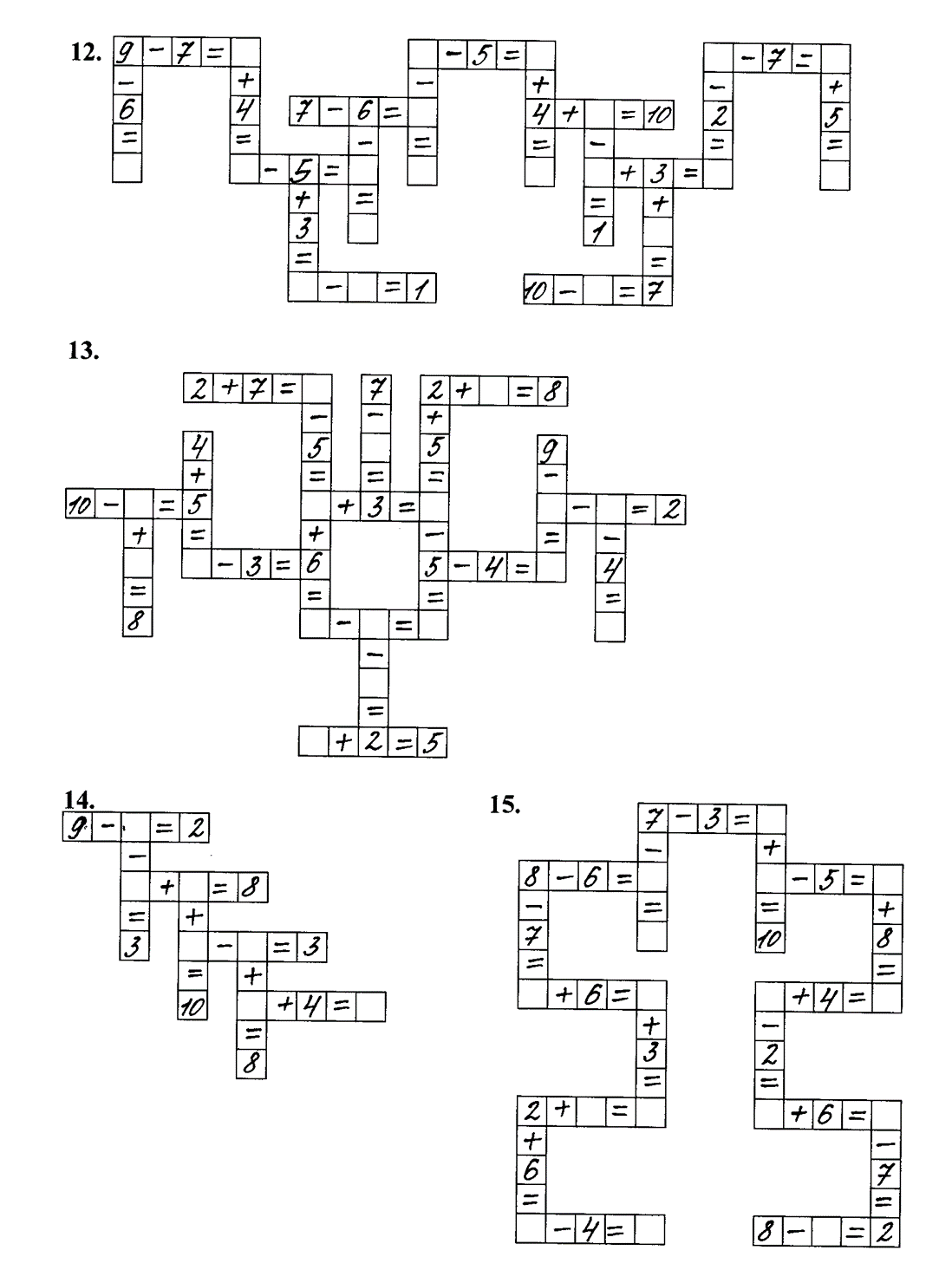 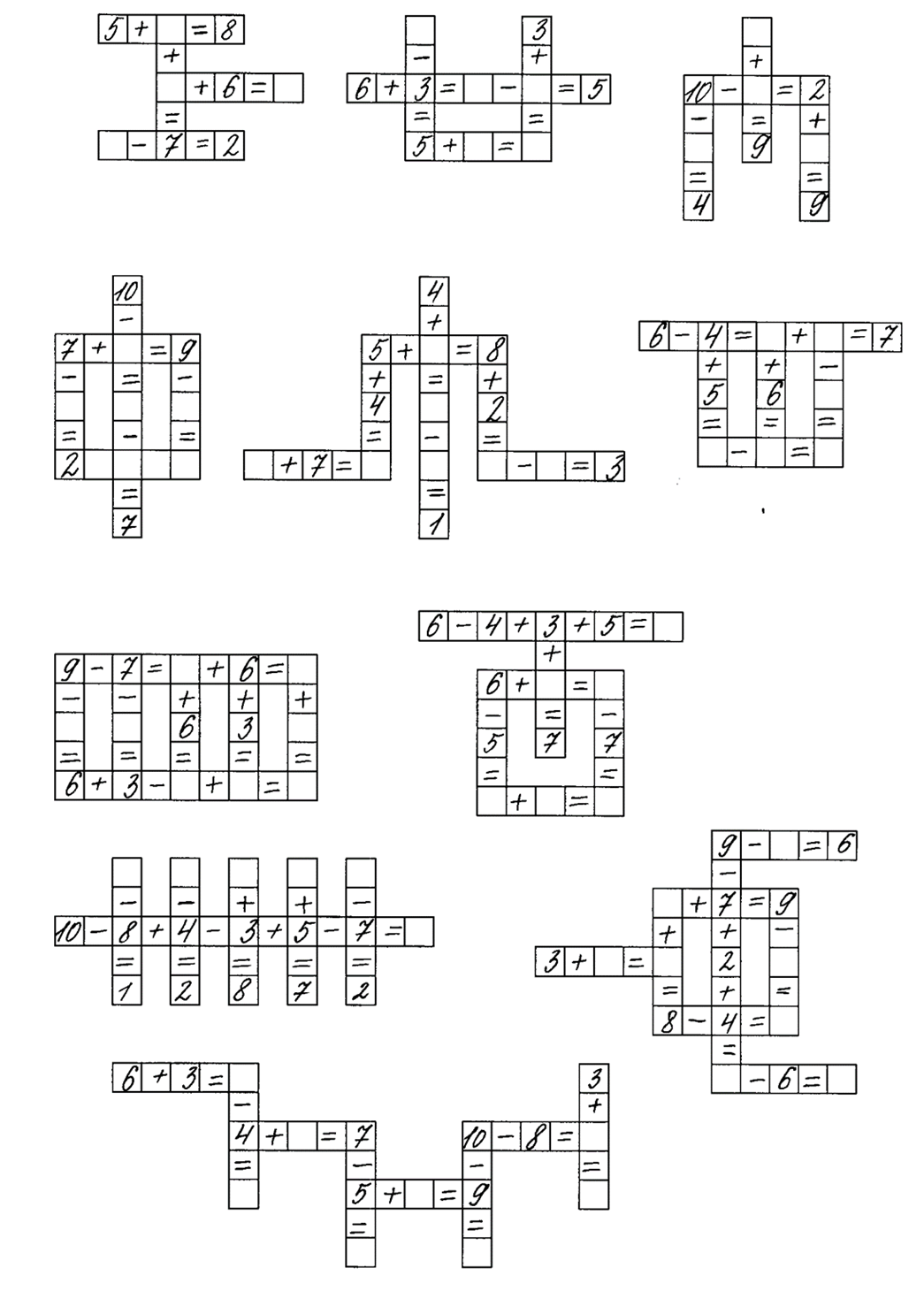 